附件12020年下半年预答辩微信群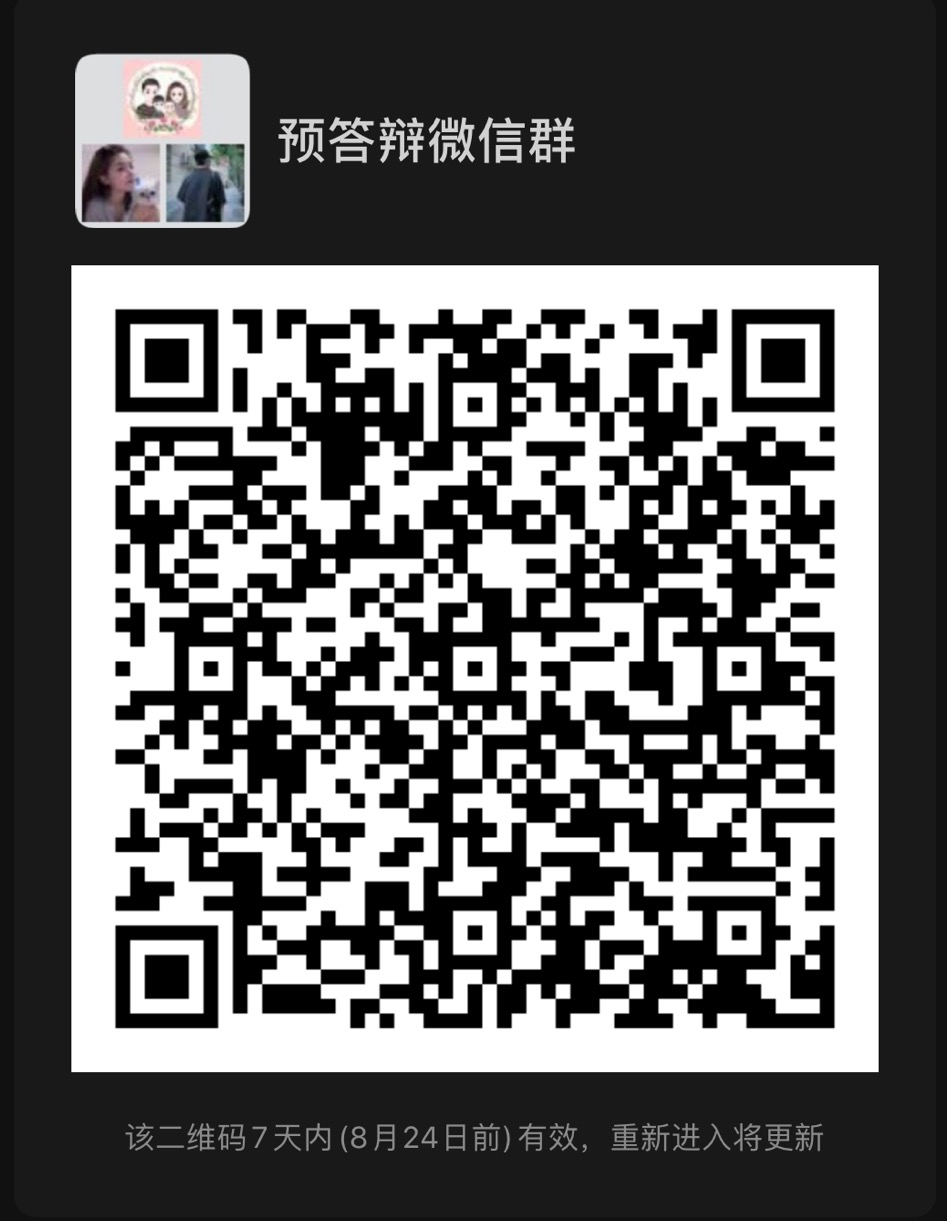 